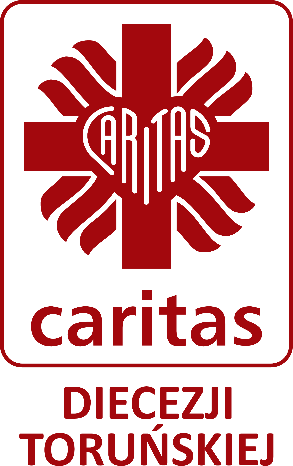 ZAPYTANIE 
OFERTOWE NA USŁUGĘ TRANSPORTOWĄ
Toruńskie Centrum Caritas
Ul. Szosa Bydgoska 1
87-100 Toruń
